PETEK, 20. 3. 2020SLJ - H. C. Andersen: VžigalnikDvakrat preberi pravljico. Besedilo pravljice je v dodatnem dokumentu. MAT – TelesaReši naloge SDZ 2 /100;  RZLB 2/ 18, 19 Ne pozabi na besedilne naloge na UL, ki ste ga dobili že včeraj.SPO – Domača pokrajinaV SDZ/ 72 dvakrat preberi besedilo. Poskušaj sam podčrtati bistvene stvari. Reši 1. nalogo na strani 72. V pisanko preriši/prepiši spodnji miselni vzorec. Vsebino miselnega vzorca se nauči.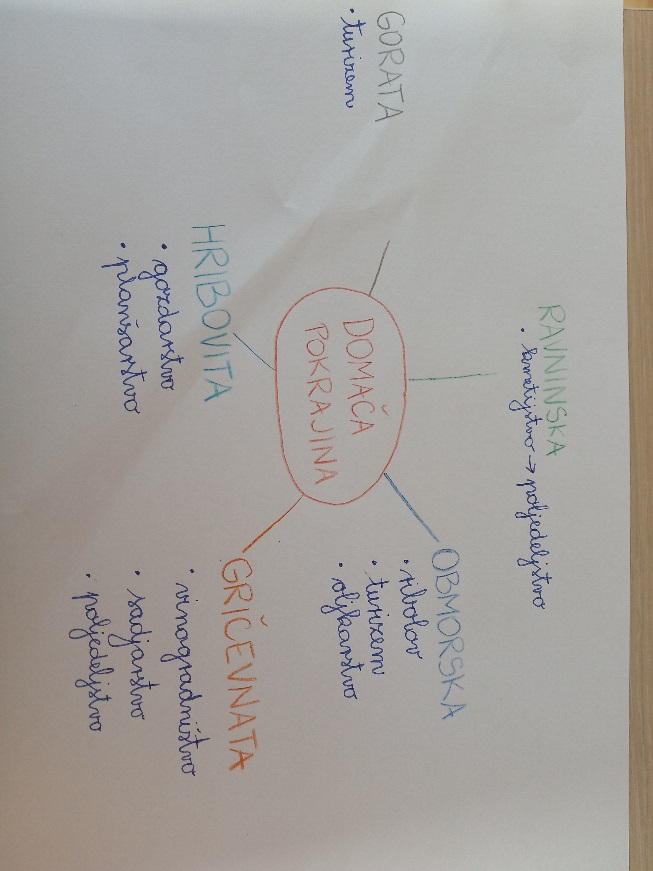 GUM – PonoviS pomočjo dežele Lilibi ponovi petje pesmi, ki smo se jih letos naučili.ŠPO – Teki v naraviDanes tekaj. Okrog hiše, v vinogradu, travniku...